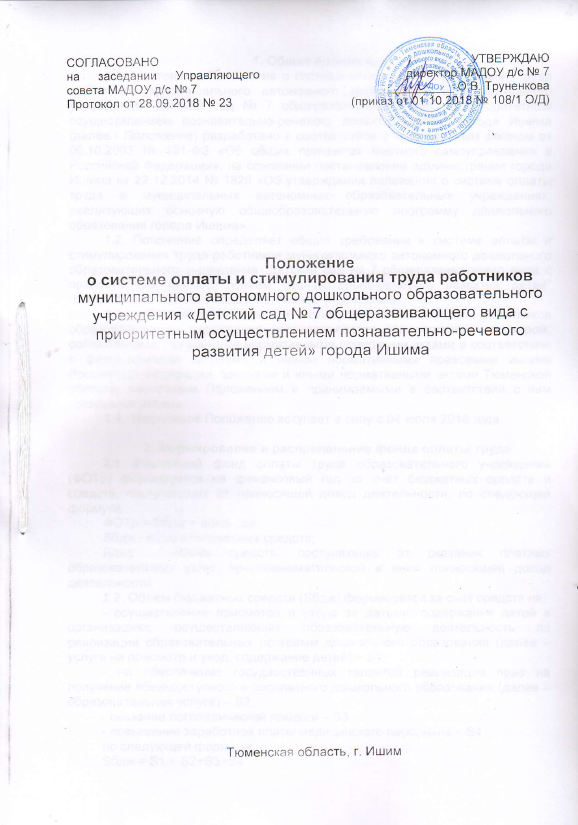 1. Общие положенияНастоящее Положение о системе оплаты и стимулирования труда работников муниципального автономного дошкольного образовательного учреждения "Детский сад № 7 общеразвивающего вида с приоритетным осуществлением познавательно-речевого развития детей" города Ишима (далее - Положение) разработано в соответствии с Федеральным законом от 06.10.2003 № 131-ФЗ «Об общих принципах местного самоуправления в Российской Федерации», на основании постановления администрации города Ишима от 22.12.2014 № 1826 «Об утверждении положения о системе оплаты труда в муниципальных автономных образовательных учреждениях, реализующих основную общеобразовательную программу дошкольного образования города Ишима».Положение определяет общие требования к системе оплаты и стимулирования труда работников муниципального автономного дошкольного образовательного учреждения "Детский сад № 7 общеразвивающего вида с приоритетным осуществлением познавательно-речевого развития детей" города Ишима (далее - образовательное учреждение).Система оплаты и стимулирования труда работников образовательного учреждения устанавливается коллективным договором, соглашениями, локальными нормативными правовыми актами в соответствии с федеральными законами и иными нормативными правовыми актами Российской Федерации, законами и иными нормативными актами Тюменской области, настоящим Положением и принимаемыми в соответствии с ним правовыми актами.2. Формирование и распределение фонда оплаты труда2.1. Расчетный фонд оплаты труда образовательного учреждения (ФОТр) формируется на финансовый год за счет бюджетных средств и средств, поступающих от приносящей доход деятельности, по следующей формуле:ФОТр = Sбдж + вдхд, где:Sбдж - объем бюджетных средств;Вдхд - объем средств, поступающих от оказания платных образовательных услуг, предпринимательской и иной приносящей доход деятельности.2.2. Объем бюджетных средств (Sбдж) формируется за счет средств на:- осуществление присмотра и ухода за детьми, содержания детей в организациях, осуществляющих образовательную деятельность по реализации образовательных программ дошкольного образования (далее – услуга на присмотр и уход, содержание детей) – S1;- на обеспечение государственных гарантий реализации прав на получение общедоступного и бесплатного дошкольного образования (далее – образовательная услуга) – S2;- оказание логопедической помощи – S3;- повышение заработной платы медицинского персонала – S4по следующей формуле:Sбдж = S1 + S2+S3+S4.2.3. Фонд оплаты труда отражается в плане финансово-хозяйственной деятельности автономного учреждения (за исключением средств, направленных в централизованный фонд).2.4. Расчетный фонд оплаты труда образовательной организации, сформированный за счет бюджетных средств на услугу по присмотру и уходу, содержанию детей составляет не менее 75% и не более 95% объема бюджетных средств на текущий финансовый год на услугу по присмотру и уходу, содержанию детей (S1).2.5. Фонд оплаты труда образовательного учреждения, сформированный за счет бюджетных средств на образовательную услугу, составляет не менее 90% и не более 97% объема бюджетных средств на текущий финансовый год на образовательную услугу (S2).2.6. Фонд оплаты труда образовательного учреждения, сформированный за счет бюджетных средств (ФОТ), состоит из базовой части (ФОТб), стимулирующей части (ФОТст) и социальной части (ФОТсоц):ФОТ = ФОТб + ФОТст + ФОТсоц.Объем базовой части (ФОТб) составляет не более 75% фонда оплаты труда образовательного учреждения, предусмотренного на базовую и стимулирующую части.Объем стимулирующей части (ФОТст) составляет не менее 25% фонда оплаты труда образовательного учреждения, предусмотренного на базовую и стимулирующую части.Объем социальной части	(ФОТсоц)	определяется	исходя изустановленного размера выплат, указанных в пункте 2.7. настоящего Положения, и численности работников, имеющих право на их получение в текущем финансовом году.2.7. За счет средств социальной части (ФОТсоц) осуществляются следующие выплаты:единовременное вознаграждение педагогическим работникам по достижении возраста 60 лет мужчинами и 55 лет женщинами, вне зависимости от продолжения или прекращения ими трудовых отношений с образовательной организации, в размере 26 тыс. рублей;ежемесячные доплаты работникам образовательного учреждения, имеющим государственные награды или почетные звания СССР или Российской Федерации, ученую степень доктора наук или кандидата наук, в размере:а)	за ученую степень доктора наук - 4700 рублей в месяц;б)	за ученую степень кандидата наук - 3900 рублей в месяц;в)	за почетное звание СССР или Российской Федерации "Заслуженный работник...", соответствующее профилю выполняемой работы, - 3900 рублей в месяц; либо за почетное звание СССР или Российской Федерации "Народный...", соответствующее профилю выполняемой работы, - 5800 рублей в месяц;г)	за орден СССР или Российской Федерации - 2300 рублей в месяц.2.8. При формировании социальной части фонда оплаты труда в Учреждении дополнительно учитываются расходы на начисление к выплатам:а)	районных коэффициентов к заработной плате, установленных решениями органов государственной власти СССР или федеральных органов государственной власти за работу в районах Крайнего Севера и приравненных к ним местностях;б)	отчислений по страховым взносам на обязательное пенсионное страхование, на обязательное медицинское страхование, на обязательное социальное страхование на случай временной нетрудоспособности и в связи с материнством, на обязательное социальное страхование от несчастных случаев на производстве и профессиональных заболеваний.2.9. Базовая часть фонда оплаты труда, сформированного за счет бюджетных средств (ФОТб) состоит из общей части (ФОТоб) и специальной части (ФОТсп).2.10. Объем общей части (ФОТоб) составляет не менее 70% доли базовой части фонда оплаты труда, сформированного за счет бюджетных средств (ФОТб).Объем специальной части (ФОТсп) составляет не более 30% доли базовой части фонда оплаты труда, сформированного за счет бюджетных средств (ФОТб).2.11. Базовая часть фонда оплаты труда (ФОТб) обеспечивает гарантированную заработную плату работников образовательного учреждения (за исключением стимулирующих выплат), включая:а)	педагогических работников (старший воспитатель, воспитатель, музыкальный руководитель, педагог-психолог);б)	административно-управленческий персонал (директор, главный бухгалтер);в)	учебно-вспомогательный персонал (помощник воспитателя, заведующий хозяйством, бухгалтер, документовед);г)	младший обслуживающий персонал (повар, подсобный рабочий, сторож);д)	медицинский персонал (старшая медицинская сестра).2.12.  Директор образовательного учреждения формирует и утверждает штатное расписание организации в пределах базовой части фонда оплаты труда (ФОТб). При этом:а) доля фонда оплаты труда для педагогических работников, устанавливается в объеме не менее фактического уровня за предыдущий финансовый год;б)	доля фонда оплаты труда для административно-управленческого, учебно-вспомогательного и	младшего	обслуживающего персонала устанавливается в объеме, не превышающем фактический уровень за предыдущий финансовый год.2.13. Специальная часть доли базовой части фонда оплаты труда Учреждения для педагогических работников (ФОТсп) обеспечивает:а)	осуществление выплат компенсационного характера в случаях, предусмотренных Трудовым кодексом Российской Федерации;б) установление повышающих коэффициентов, учитываемых при определении должностного оклада педагогического работника.2.14. Повышающие коэффициенты, учитываемые при определении должностного оклада педагогического работника, осуществляются с учетом:а)	обеспечения педагогических условий реализации образовательного процесса в соответствии с требованиями ФГОС (П);б)	квалификационной категории педагога (А);в)	оказания образовательных услуг детям, не имеющим отклонений в развитии (Д);г)	оказания образовательных услуг детям с ограниченными возможностями здоровья (О).2.15. Повышающие коэффициенты за обеспечение педагогических условий реализации образовательного процесса в соответствии с требованиями ФГОС (П) устанавливаются в размере:а)	обеспечение реализации образовательной программы, предусматривающей одновременную организацию нескольких видов детской деятельности и создание ситуации выбора, многообразие форм решения образовательных задач и обеспечение оптимального режима двигательной активности, систематичность обновления предметно-развивающей среды в соответствии с образовательными задачами - 1,10;б)	практическая реализация индивидуальных и/или групповых образовательных маршрутов -1,10;2.16. Повышающие коэффициенты за квалификационную категорию педагога (А) устанавливаются в размере:а)	для педагогических работников, имеющих высшую квалификационную категорию:в случае присвоения высшей квалификационной категории до 1 января 2011 года-1,15,в случае присвоения высшей квалификационной категории после 1 января 2011 года - 1,20.б)	для педагогических работников, имеющих первую квалификационную категорию, присвоенную после 1 января 2011 года - 1,10.в)	для педагогических работников, имеющих первую квалификационную категорию, присвоенную до 1 января 2011 года - 1,05.2.17. Повышающие коэффициенты за оказание образовательных услуг детям, не имеющим отклонений в развитии, в вариативных формах (Д), устанавливаются в размере:а)	адаптационные группы для детей раннего дошкольного возраста - 1,10;б)	группы выходного дня, в том числе разновозрастные, включающие детей, не посещающих образовательную организацию в режиме «полного дня» -1,10;в)	группы в условиях консультационно-методического пункта, в том числе с выездом в отдалённые территории - 1,10.2.18. Повышающие коэффициенты за оказание образовательных услуг детям с ограниченными возможностями здоровья в вариативных формах (О), устанавливаются в размере:а)	образование детей на дому, в том числе детей-инвалидов -1,15;б)	группы интегрированного пребывания детей, не имеющих отклонений в развитии, и детей с ограниченными возможностями здоровья - 1,15;в)	групповые и/или индивидуальные занятия с детьми и их родителями (законными представителями) в условиях консультационно-методического пункта -1,15.2.19. Размеры должностных окладов работников образовательного учреждения, а также выплат компенсационного характера устанавливаются в соответствии с трудовым законодательством, штатным расписанием и иными локальными правовыми актами образовательного учреждения в трудовых договорах, заключаемых с работниками директором образовательного учреждения.В должностные оклады педагогических работников включается размер ежемесячной денежной компенсации на обеспечение книгоиздательской продукцией и периодическими изданиями в сумме 100 рублей.В случае изменения фонда оплаты труда образовательного учреждения и (или) показателей, используемых при расчете должностных окладов работников образовательного учреждения в соответствии с настоящим Положением, с ними заключаются дополнительные соглашения к трудовому договору, предусматривающие соответствующее изменение размеров должностных окладов и (или) выплат компенсационного характера.3. Определение размера должностного оклада 
педагогических работниковДолжностной оклад педагогического работника предусматривает фиксированный размер оплаты его труда за исполнение должностных обязанностей в пределах установленной продолжительности рабочего времени (не более 36 часов в неделю).Должностной оклад педагогического работника рассчитывается по следующей формуле:ДОп = Обаз(п) х А х П хДх О, где:ДОп - должностной оклад педагогического работника;Обаз(п) - базовый оклад педагогического работника, устанавливаемый руководителем образовательной организации (производимый из фонда оплаты труда, сформированного за счет бюджетных средств;А - повышающий коэффициент за квалификационную категорию педагога;П - повышающие коэффициенты за обеспечение педагогических условий реализации образовательного процесса в соответствии с требованиями ФГОС;Д - повышающие коэффициенты за оказание образовательных услуг детям, не имеющим отклонений в развитии, в вариативных формах;О - повышающие коэффициенты за оказание образовательных услуг детям с ограниченными возможностями здоровья в вариативных формах.4. Распределение стимулирующей части фонда оплаты трудаСтимулирующая часть фонда оплаты труда образовательного учреждения (ФОТст) обеспечивает осуществление работникам образовательного учреждения стимулирующих выплат (премий).Стимулирующие выплаты (премии) (за исключением работников административно-управленческого персонала) распределяются комиссией Управляющего совета образовательного учреждения по представлению руководителя образовательного учреждения.Основными направлениями для осуществления стимулирующих выплат являются показатели эффективности и результативности труда для основных категорий работников образовательного учреждения:а)	соответствие образовательного процесса современным требованиям и ориентирам качества образования;б)	здоровье и развитие детей;в)	удовлетворенность родителей.Размеры, порядок и условия осуществления стимулирующих выплат (премий), включая показатели эффективности и результативности труда для основных категорий работников образовательного учреждения (педагогических работников, учебно-вспомогательного персонала, младшего обслуживающего персонала) определяются настоящим Положением и Положением об Управляющем совете с учетом следующих примерных показателей (приложение).Премирование работников осуществляется ежемесячно. Работникам, проработавшим неполное количество рабочих дней в месяце, премии выплачиваются пропорционально отработанному времени (за фактически отработанное время).Фактически отработанное время за период  не учитывается в показателе эффективности и результативности деятельности: «Результативность работы, направленной на достижение показателей качества образования».Размеры ежемесячных стимулирующих выплат устанавливаются по результатам труда и оценки результативности деятельности всех работников по бальной системе.Премирование осуществляется ежемесячно.Стоимость одного балла определяется по формуле:Стоимость одного балла = ФОТст работников: общее количество баллов всех работников за месяц.Производится подсчёт стимулирующей части каждого работника образовательного учреждения (стоимость балла умножить на сумму баллов каждого работника).Работники образовательного учреждения не предоставляются к премированию в случаях наложения на них дисциплинарного взыскания в отчётном периоде.Приложение № 1
к Положению о системе оплаты 
и стимулирования труда работников МАДОУ д/с № 7Показатели эффективности и результативности труда 
для основных категорий работниковОценочный лист Старший воспитатель (Педагоги)Оценочный листВоспитатель (Педагоги)Оценочный лист Музыкальный руководитель (Педагоги, не связанные с учебным процессом)Оценочный лист Педагог-психолог (Педагоги, не связанные с учебным процессом)Оценочный лист Учитель-логопед (Педагоги, не связанные с учебным процессом)Оценочный лист Бухгалтер (УВП)Оценочный лист Специалист в сфере закупок (УВП)Оценочный лист Документовед (УВП)Оценочный лист Заведующий хозяйством (УВП)Оценочный лист Кладовщик (УВП)Оценочный лист Старшая медицинская сестра (УВП)Оценочный лист Младший воспитатель (УВП)Оценочный лист Машинист по стирке и ремонту спецодежды (МОП)Оценочный лист Кастелянша (МОП)Оценочный лист Повар (МОП)Оценочный лист Уборщик производственных и служебных помещений (МОП)Оценочный лист Уборщик производственных и служебных помещений 0,5 ставки (МОП)Оценочный лист Сторож (МОП)СОГЛАСОВАНО                      	Председатель ПК	___________ /Г.А. Новожилова/протокол № 3 от 01.10.2018 г.ПРИНЯТО
на общем собрании работников
Протокол от 01.10.2018 № 3Показатели эффективности и результативности деятельностиБаллыОрганизация и проведение мероприятий, обеспечивающих активное взаимодействие с родителями, в том числе участие воспитанников и родителей в различных мероприятиях, организованных с участием других ведомств.0-1Отсутствие обоснованных обращений родителей.0-1Увеличение посещаемости дошкольной образовательной организации (дошкольные группы: ниже 80% - 0 баллов, от 80% - до 82% - 2 балла, от 83% до 85 % - 4 балла, свыше 86% - 6 баллов).0-6Наставничество и сопровождение молодых специалистов.0-1Разработка и реализация индивидуальных программ профессионального роста педагогов в рамках утверждённых форматов повышения квалификации.0-1Удовлетворенность родителей качеством организации образовательного процесса (1 раз в квартал) (не менее 100%).0-1Осуществление работы по поддержки работоспособности официального сайта, наполнение и обновление официального сайта.0-1Организация эффективной работы по обеспечению общественного порядка, безопасности и антитеррористического защищённости. Общее руководство направлениями деятельности образовательного учреждения в соответствии с уставом, в том числе решение административных, хозяйственных и иных вопросов.0-5Наличие ведомственных знаков отличия и наград Российской Федерации.0-1Прием (оценка готовности) ДОУ к новому учебному году (август).0-2Дополнительная нагрузка (оформление детских игровых участков и т.д.).0-10Организация логопедической и психологической работ.	0-2Охват воспитанников численностью (при фактической посещаемости):группы младшего возраста от 21 воспитанникаостальные группы от 26 воспитанников0-20Размер премии в баллах0-52Результативность работы, направленной на достижение показателей качества образования*0-20Стоимость одного балла в руб.Примечание*Не учитывается фактически отработанное время за период*Не учитывается фактически отработанное время за период*Не учитывается фактически отработанное время за периодПоказатели эффективности и результативности деятельностиБаллыПозитивные результаты образовательной деятельности по подготовке победителей и призеров конкурсных мероприятий и фестивалей различного уровня, в том числе детей с ограниченными возможностями здоровья.0-1Отсутствие обоснованных обращений родителей.0-1Личный творческий вклад в развитие предметно-пространственной среды (ППРС) в соответствии с организацией образовательного процесса.0-1Увеличение посещаемости дошкольной образовательной организации (дошкольные группы: ниже 80% - 0 баллов, от 80% - до 82% - 2 балла, от 83% до 85 % - 4 балла, свыше 86% - 6 баллов).0-6Отсутствие случаев детского травматизма.0-1Проведение профилактической работы по предупреждению социального неблагополучия детей, в том числе и на микроучастке.0-1Наставничество и сопровождение молодых специалистов.0-1Удовлетворенность родителей качеством организации образовательного процесса (1 раз в квартал) (не менее 100%).0-1Участие (выступление, обмен опытом) в работе педагогического совета, проведение консультаций, мастер-классов и т.д. 0-1Позитивные результаты участия в профессиональных  конкурсных мероприятиях и фестивалей различного уровня, спортивные достижения.0-1Своевременная оплата услуг по уходу, присмотру услуг  (не менее 95%).0-1Наличие ведомственных знаков отличия и наград Российской Федерации.0-1Дополнительная нагрузка (оформление детских игровых участков и т.д.)0-10Организация логопедической работы. 0-3Охват воспитанников численностью (при фактической посещаемости):группы младшего возраста от 21 воспитанникаостальные группы от 26 воспитанников0-20Размер премии в баллах0-50Результативность работы, направленной на достижение показателей качества образования*0-20Стоимость одного балла, руб.Примечание*Не учитывается фактически отработанное время за период*Не учитывается фактически отработанное время за период*Не учитывается фактически отработанное время за периодПоказатели эффективности и результативности деятельностиБаллыПроведение системной работы по сохранению здоровья, в том числе реализация мероприятий физкультурно-оздоровительной, спортивной и здоровьесберегающей направленностей и социализации воспитанников, в том числе с ограниченными возможностями здоровья (музыкальный руководитель – создание условий и организация оптимальной двигательной активности).0-1Отсутствие обоснованных обращений родителей.0-1Развитие форм работы с родительской общественностью, в т.ч. реализация детско-взрослых проектов, участие родителей (законных представителей) в общих, общегородских мероприятиях.0-3Личный творческий вклад в организацию предметно пространственной развивающей среды (ППРС). 0-1Отсутствие случаев детского травматизма.0-1Проведение профилактической работы по предупреждению социального неблагополучия детей, в том числе и на микроучастке. Участие в комплексном психолого-педагогическом сопровождении воспитанников в части вопросов, касающихся успешности развития и благополучия (не менее 90%).0-1Участие (выступление, обмен опытом) в работе педагогического совета, проведение консультаций, мастер-классов и т.д. 0-1Позитивные результаты образовательной деятельности по подготовке победителей и призеров конкурсных мероприятий и фестивалей различного уровня, в том числе детей с ограниченными возможностями здоровья.0-1Позитивные результаты участия в профессиональных  конкурсных мероприятиях и фестивалей различного уровня.0-1Дополнительная нагрузка (оформление детских игровых участков и т.д.).0-10Охват воспитанников численностью (при фактической посещаемости):группы младшего возраста от 21 воспитанникаостальные группы от 26 воспитанников0-20Размер премии в баллах0-41Результативность работы, направленной на достижение показателей качества образования*0-20Стоимость одного балла, руб.Примечание*Не учитывается фактически отработанное время за период*Не учитывается фактически отработанное время за период*Не учитывается фактически отработанное время за периодПоказатели эффективности и результативности деятельностиБаллыПроведение системной работы по сохранению здоровья и социализации воспитанников, в том числе с ограниченными возможностями здоровья (не менее 100%).0-1Позитивные результаты образовательной деятельности по подготовке победителей и призеров конкурсных мероприятий и фестивалей различного уровня, в том числе детей с ограниченными возможностями здоровья.0-3Отсутствие обоснованных обращений родителей.0-1Участие в комплексном психолого-педагогическом сопровождении воспитанников в части вопросов, касающихся успешности развития и благополучия (не менее 90%). Обеспечение квалифицированной помощи педагогам в оказании поддержки и развитии каждого ребенка в соответствии с индивидуальными возможностями.0-1Разработка и реализация индивидуального образовательного маршрута, направленного на профессиональный рост в рамках утверждённых форматов повышения квалификации.0-1Позитивные результаты участия в профессиональных  конкурсных мероприятиях и фестивалей различного уровня.0-1Участие (выступление, обмен опытом) в работе педагогического совета, проведение консультаций, мастер-классов и т.д. 0-1Организация межведомственного взаимодействия  с учреждениями города.0-1Дополнительная нагрузка (оформление детских игровых участков, расширение зоны обслуживания (два корпуса), свод информации, и т.д.).0-10Охват воспитанников численностью (при фактической посещаемости):группы младшего возраста от 21 воспитанникаостальные группы от 26 воспитанников0-20Размер премии в баллах0-40Результативность работы, направленной на достижение показателей качества образования*0-20Стоимость одного балла, руб.Примечание*Не учитывается фактически отработанное время за период*Не учитывается фактически отработанное время за период*Не учитывается фактически отработанное время за периодПоказатели эффективности и результативности деятельностиБаллыОтсутствие обоснованных обращений родителей.0-1Организация межведомственного взаимодействия с учреждениями города.0-3Личный творческий вклад в организацию предметно-пространственной развивающей среды (ППРС)0-1Проведение профилактической работы по предупреждению социального неблагополучия детей, в том числе и на микроучастке. Участие в комплексном психолого-педагогическом  сопровождении воспитанников в части вопросов, касающихся успешности развития и благополучия (не менее 90 %).0-1Разработка и реализация индивидуального образовательного маршрута, направленного на профессиональный рост в рамках утверждённых форматов повышения квалификации.0-1Участие (выступление, обмен опытом) в работе педагогического совета, проведение консультаций, мастер-классов и т.д. 0-1Позитивные результаты образовательной деятельности по подготовке победителей и призеров конкурсных мероприятий и фестивалей различного уровня, в том числе детей с ограниченными возможностями здоровья.0-1Позитивные результаты участия в профессиональных  конкурсных мероприятиях и фестивалей различного уровня.0-1Работа с сайтом детского сада.0-5Дополнительная нагрузка (оформление детских игровых участков, расширение зоны обслуживания (два корпуса), свод информации, и т.д.).0-10Охват воспитанников численностью (при фактической посещаемости):группы младшего возраста от 21 воспитанникаостальные группы от 26 воспитанников0-20Размер премии в баллах0-45Результативность работы, направленной на достижение показателей качества образования*0-20Стоимость одного балла, руб.Примечание*Не учитывается фактически отработанное время за период*Не учитывается фактически отработанное время за период*Не учитывается фактически отработанное время за периодПоказатели эффективности и результативности деятельностиБаллы Отсутствие замечаний со стороны контролирующих органов и администрации образовательного учреждения. Отсутствие замечаний по результатам проверок надзорных органов.0-1Отсутствие обоснованных претензий и жалоб со стороны потребителей услуг, работников образовательного учреждения.0-1Своевременное и качественное оформление документации. Высокий уровень исполнительской дисциплины.0-1Ведение архива, подшивка документов.0-2Выполнение работ по формированию, ведению и хранению базы данных бухгалтерской информации, внесение изменений в справочную и нормативную информация, используемую при обработке данных.0-2Обеспечение выполнения требований санитарных правил, пожарной и электробезопасности,  охраны труда, отсутствие случаев травматизма.0-1Дополнительная нагрузка (оформление детских игровых участков и т.д.)0-10Внесение информации в ИС СЗН для передачи в ЕГИССО		0-5Размер премии в баллах0-23Результативность работы, направленной на достижение показателей качества образования*0-20Стоимость одного балла, руб.Примечание*Не учитывается фактически отработанное время за период*Не учитывается фактически отработанное время за период*Не учитывается фактически отработанное время за периодПоказатели эффективности и результативности деятельностиБаллы Отсутствие замечаний со стороны контролирующих органов и администрации образовательного учреждения. Отсутствие замечаний по результатам проверок надзорных органов.0-1Своевременное и качественное оформление документации. Высокий уровень исполнительской дисциплины.0-1Наполнение  автоматизированной информационной системы ИС «Мониторинг цен».0-3Ведение архива, подшивка документов.0-2Выполнение работ по формированию, ведению и хранению базы данных бухгалтерской информации, внесение изменений в справочную и нормативную информация, используемую при обработке данных.0-2Обеспечение выполнения требований санитарных правил, пожарной и электробезопасности,  охраны труда, отсутствие случаев травматизма.0-1Дополнительная нагрузка (оформление детских игровых участков и т.д.)0-10Размер премии в баллах0-20Результативность работы, направленной на достижение показателей качества образования*0-20Стоимость одного балла, руб.Примечание*Не учитывается фактически отработанное время за периодПоказатели эффективности и результативности деятельностиБаллыОтсутствие обоснованных обращений родителей, работников.0-1Организация оптимального документопотока внутри образовательной организации. Высокий уровень исполнительской дисциплины   (качественное    ведение документации, своевременное предоставление материалов и др.)0-2Обработка и ведение архива, подшивка документов.0-2Оформление приказов (распоряжений) по движению контингента воспитанников, оформление личных дел принятых на обучение, ведение алфавитной книги воспитанников. Наполнение  автоматизированной информационной системы «БАРС. Образование – Электронный Детский сад»0-3Заключение договоров с родителями (законными представителями) в части предоставление дополнительных образовательных услуг. 0-1Работа с сотрудниками в удаленных зданиях.0-2Обеспечение выполнения требований санитарных правил, пожарной и электробезопасности,  охраны труда, отсутствие случаев травматизма.0-1Осуществление работы по поддержки работоспособности официального сайта, наполнение и обновление официального сайта0-1Дополнительная нагрузка (оформление детских игровых участков и т.д.)0-10Размер премии в баллах0-23Результативность работы, направленной на достижение показателей качества образования*0-20Стоимость одного балла, руб.Примечание*Не учитывается фактически отработанное время за периодПоказатели эффективности и результативности деятельностиБаллыОтсутствие обоснованных замечаний по работе со стороны контролирующих  органов. Высокий уровень исполнительской дисциплины   (качественное    ведение документации, своевременное предоставление материалов и др.).0-1Своевременное обеспечение материальными средствами для бесперебойного функционирования учреждения.0-1Выполнение функций кладовщика.0-3Текущий контроль за хозяйственным обслуживанием и надлежащим техническим состоянием зданий, сооружений, иного имущества Учреждения в соответствии с требованиями норм и правил безопасности и жизнедеятельности, исправностью освещения, систем отопления.0-5Создание предметно-развивающей среды для организации воспитательно-образовательного процесса, эстетические условия, оформление детского сада, групповых, благоустройство территории.0-2Обеспечение выполнения требований санитарных правил, пожарной и электробезопасности,  охраны труда, отсутствие случаев травматизма.0-2Дополнительная нагрузка (оформление детских игровых участков, прием (оценка готовности) ДОУ к новому учебному году и т.д.).0-10Размер премии в баллах0-24Результативность работы, направленной на достижение показателей качества образования*0-20Стоимость одного балла, руб.Примечание*Не учитывается фактически отработанное время за периодПоказатели эффективности и результативности деятельностиБаллыОтсутствие обоснованных замечаний по работе со стороны контролирующих  органов. Высокий уровень исполнительской дисциплины   (качественное    ведение документации, своевременное предоставление материалов и др.).0-1Своевременное обеспечение материальными средствами для бесперебойного функционирования учреждения.0-1Выполнение функций заведующего хозяйством.0-3Текущий контроль за хозяйственным обслуживанием и надлежащим техническим состоянием зданий, сооружений, иного имущества Учреждения в соответствии с требованиями норм и правил безопасности и жизнедеятельности, исправностью освещения, систем отопления.0-5Создание предметно-развивающей среды для организации воспитательно-образовательного процесса, эстетические условия, оформление детского сада, групповых, благоустройство территории.0-2Обеспечение выполнения требований санитарных правил, пожарной и электробезопасности,  охраны труда, отсутствие случаев травматизма.0-2Дополнительная нагрузка (оформление детских игровых участков и т.д.).0-10Размер премии в баллах0-24Результативность работы, направленной на достижение показателей качества образования*0-20Стоимость одного балла, руб.Примечание*Не учитывается фактически отработанное время за периодПоказатели эффективности и результативности деятельностиБаллыПроведение системной работы по сохранению здоровья и социализации воспитанников, в том числе с ограниченными возможностями здоровья.0-1Отсутствие обоснованных обращений родителей.0-1Увеличение посещаемости дошкольной образовательной организации (дошкольные группы: ниже 80% - 0 баллов, от 80% - до 82% - 2 балла, от 83% до 85 % - 4 балла, свыше 86% - 6 баллов).0-6Положительная динамика состояния здоровья детей (сокращение дней, пропущенных по болезни на одного ребенка) (ежемесячно) (не ниже утверждённого показателя).0-5Отсутствие случаев травматизма.0-1Высокий уровень исполнительской дисциплины   (качественное    ведение документации, своевременное предоставление материалов и др.). Отсутствие замечаний по результатам проверок надзорных органов.0-5Организация и проведение профилактических медицинских осмотров работников и(или) воспитанников. Осуществление связи с детской поликлиникой с целью своевременного ознакомления с эпидемиологической обстановкой в городе (при наличии).0-1Ведение учёта, хранения и своевременное пополнение дезинфекционных средств. Составление заявок на медикаменты, инструментарий.  Контроль за состоянием и набором медицинских аптечек в помещениях.0-3Работа в программе «Дошкольное питание».0-5Дополнительная нагрузка (оформление детских игровых участков и т.д.)0-10Размер премии в баллах0-38Результативность работы, направленной на достижение показателей качества образования*0-20Стоимость одного балла, руб.Примечание*Не учитывается фактически отработанное время за периодПоказатели эффективности и результативности деятельностиБаллыУвеличение посещаемости дошкольной образовательной организации (дошкольные группы: ниже 80% - 0 баллов, от 80% - до 82% - 2 балла, от 83% до 85 % - 4 балла, свыше 86% - 6 баллов).0-6Отсутствие обоснованных обращений родителей.0-1Обеспечение выполнения требований санитарных правил, пожарной и электробезопасности,  охраны труда, отсутствие случаев травматизма.0-1Работа с детьми-инвалидами, детьми с ОВЗ.0-1Работа на втором этаже.0-1Работа на группе с детьми до 3-х лет (обработка горшков и т.д.).0-1Дополнительная нагрузка (оформление детских игровых участков и т.д.)0-10Размер премии в баллах0-21Результативность работы, направленной на достижение показателей качества образования*0-20Стоимость одного балла, руб.Примечание*Не учитывается фактически отработанное время за периодПоказатели эффективности и результативности деятельностиБаллыОбеспечение выполнения требований санитарных правил, пожарной и электробезопасности,  охраны труда, отсутствие случаев травматизма. Отсутствие чрезвычайных ситуаций.0-1Высокий уровень исполнительской дисциплины. Ведение учетно-отчетной документации. Отсутствие замечаний по результатам проверок. 0-1Участие ежедневное в проведении образовательной деятельности (одевание воспитанников, помощь в проведении прогулок и т.д.).0-1Изготовление, мелкий ремонт атрибутов и костюмов для проведения образовательной деятельности, праздников, развлечений и др.0-3Увеличение посещаемости дошкольной образовательной организации (дошкольные группы: ниже 80% - 0 баллов, от 80% - до 82% - 2 балла, от 83% до 85 % - 4 балла, свыше 86% - 6 баллов).0-6Дополнительная нагрузка (оформление детских игровых участков и т.д.)0-10Размер премии в баллах0-22Результативность работы, направленной на достижение показателей качества образования*0-20Стоимость одного балла, руб.Примечание*Не учитывается фактически отработанное время за периодПоказатели эффективности и результативности деятельностиБаллыОбеспечение выполнения требований санитарных правил, пожарной и электробезопасности,  охраны труда, отсутствие случаев травматизма. Отсутствие чрезвычайных ситуаций.0-1Высокий уровень исполнительской дисциплины. Ведение учетно-отчетной документации. Отсутствие замечаний по результатам проверок. 0-1Участие ежедневное в проведении образовательной деятельности (одевание воспитанников, помощь в проведении прогулок и т.д.).0-1Изготовление, мелкий ремонт атрибутов и костюмов для проведения образовательной деятельности, праздников, развлечений и др.0-3Увеличение посещаемости дошкольной образовательной организации (дошкольные группы: ниже 80% - 0 баллов, от 80% - до 82% - 2 балла, от 83% до 85 % - 4 балла, свыше 86% - 6 баллов).0-6Дополнительная нагрузка (оформление детских игровых участков и т.д.)0-10Размер премии в баллах0-22Результативность работы, направленной на достижение показателей качества образования*0-20Стоимость одного балла, руб.Примечание*Не учитывается фактически отработанное время за периодПоказатели эффективности и результативности деятельностиБаллыОтсутствие обоснованных обращений родителей.0-1Обеспечение выполнения требований санитарных правил, пожарной и электробезопасности,  охраны труда, отсутствие случаев травматизма.0-1Высокий уровень исполнительской дисциплины   (качественное    ведение документации, своевременное предоставление материалов и др.). Отсутствие замечаний по результатам проверок.0-1Увеличение посещаемости дошкольной образовательной организации (дошкольные группы: ниже 80% - 0 баллов, от 80% - до 82% - 2 балла, от 83% до 85 % - 4 балла, свыше 86% - 6 баллов).0-6Дополнительная нагрузка (оформление детских игровых участков и т.д.).0-10Размер премии в баллах0-19Результативность работы, направленной на достижение показателей качества образования*0-20Стоимость одного балла, руб.Примечание*Не учитывается фактически отработанное время за периодПоказатели эффективности и результативности деятельностиБаллыОтсутствие обоснованных обращений родителей. Отсутствие замечаний по результатам проверок.0-1Выполнение требований санитарных правил, пожарной и электробезопасности,  охраны труда, отсутствие случаев производственного травматизма.0-1Отсутствие чрезвычайных ситуаций в период работы. 0-1Участие ежедневное в проведении образовательной деятельности (одевание воспитанников, помощь в проведении прогулок и т.д.).0-1Дополнительная нагрузка (оформление детских игровых участков и т.д.).0-10Размер премии в баллах0-14Результативность работы, направленной на достижение показателей качества образования*0-20Стоимость одного балла, руб.Примечание*Не учитывается фактически отработанное время за периодПоказатели эффективности и результативности деятельностиБаллыОтсутствие обоснованных обращений родителей. Отсутствие замечаний по результатам проверок.0-1Выполнение требований санитарных правил, пожарной и электробезопасности,  охраны труда, отсутствие случаев производственного травматизма.0-1Отсутствие чрезвычайных ситуаций в период работы. 0-1Участие ежедневное в проведении образовательной деятельности (одевание воспитанников, помощь в проведении прогулок и т.д.).0-1Дополнительная нагрузка (оформление детских игровых участков и т.д.).0-10Размер премии в баллах0-14Результативность работы, направленной на достижение показателей качества образования*0-20Стоимость одного балла, руб.Примечание*Не учитывается фактически отработанное время за периодПоказатели эффективности и результативности деятельностиБаллыОбеспечение выполнения требований санитарных правил, пожарной и электробезопасности,  охраны труда, отсутствие случаев травматизма.0-1Отсутствие чрезвычайных ситуаций в период дежурства. Соблюдение пропускного режима в ночное время в образовательном учреждении.0-1Высокий уровень исполнительской дисциплины.   Отсутствие замечаний по результатам проверок.0-1Дополнительная нагрузка (оформление детских игровых участков и т.д.).0-10Размер премии в баллах0-13Результативность работы, направленной на достижение показателей качества образования*0-20Стоимость одного балла, руб.Примечание*Не учитывается фактически отработанное время за период